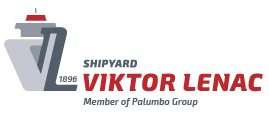 PRILOZI DOKUMENTACIJE O NABAVI ZA PRIVATNE NOSITELJE PROJEKATAu postupku nabave: Sustav dizalice topline s morskom vodom (SDTMV)Evidencijski broj i naziv nabave: 05Prilozi:Prilog I : PONUDBENI LIST Prilog II: IZJAVA O NEPOSTOJANJU OSNOVA ZA ISKLJUČENJEPrilog III. IZJAVA O ISPUNJENJU KRITERIJA ZA ODABIR (UVJETA SPOSOBNOSTI)Prilog IV. ŽIVOTOPIS STRUČNJAKAPrilog V. IZJAVA O TRAJANJU JAMSTVENOG ROKA ZA OTKLANJANJE NEDOSTATAKAPrilog VI. IZJAVA (U SKLADU S PETIM PAKETOM SANKCIJA RUSIJI)Prilog VII. IZJAVA O STAVLJANJU RESURSA NA RASPOLAGANJEPrilog VIII. PRIJEDLOG UGOVORAPrilog IX. TROŠKOVNIKPrilog X. PROJEKTNO-TEHNIČKA DOKUMENTACIJAPRILOG I DOKUMENTACIJE O NABAVIPONUDBENI LISTNaziv i broj nabave: Sustav dizalice topline s morskom vodom (SDTMV)Evidencijski broj i naziv nabave: 05OPCIJA 1 – ako nema zajednice gospodarskih subjekata1.Naziv (tvrtka) i sjedište ponuditelja2. Cijena ponude3. Rok valjanosti ponudeSvojim potpisom potvrđujemo da smo proučili i razumjeli Dokumentaciju o nabavi i sve uvjete nadmetanja te da dajemo ponudu čije su tehničke specifikacije (opis posla) opisane u ovoj Dokumentaciji o nabavi, sve u skladu s odredbama Dokumentacije o nabavi.U ______________, __.__.20__.					ZA PONUDITELJA:								 ________________________________					      (ime, prezime i potpis osobe ovlaštene za zastupanje gospodarskog subjekta)OPCIJA 2 – u slučaju zajednice gospodarskih subjekata – ispunjava se za sve članove zajednice gospodarskih subjekata posebnoNaziv (tvrtka) i sjedište ponuditeljaU ______________, __.__.20__.		ZA ČLANA ZAJEDNICE GOSPODARSKIH SUBJEKATA 1:________________________________(ime, prezime i potpis osobe ovlaštene za zastupanje gospodarskog subjekta)U ______________, __.__.20__.		ZA ČLANA ZAJEDNICE GOSPODARSKIH SUBJEKATA 2:________________________________(ime, prezime i potpis osobe ovlaštene za zastupanje gospodarskog subjekta)U ______________, __.__.20__.		ZA ČLANA ZAJEDNICE GOSPODARSKIH SUBJEKATA 3:________________________________(ime, prezime i potpis osobe ovlaštene za zastupanje gospodarskog subjekta)Cijena ponudeRok valjanosti ponudeSvojim potpisom potvrđujemo da smo proučili i razumjeli Dokumentaciju o nabavi i sve uvjete nadmetanja te da dajemo ponudu čije su tehničke specifikacije (opis posla) opisane u ovoj Dokumentaciji o nabavi, sve u skladu s odredbama Dokumentacije o nabavi.U ______________, __.__.20__.				ZA PONUDITELJA: ________________________________			 (ime, prezime i potpis osobe ovlaštene za zastupanje gospodarskog subjekta)Ponudbeni list; DODATAK 1 - PODACI O PODUGOVARATELJIMA (priložiti/popuniti samo u slučaju da se dio ugovora ustupa podugovarateljima)Naziv (tvrtka) i sjedište podugovarateljaPRILOG II DOKUMENTACIJE O NABAVIIZJAVA O NEPOSTOJANJU OSNOVA ZA ISKLJUČENJENaziv i broj nabave: Sustav dizalice topline s morskom vodom (SDTMV), Evidencijski broj nabave: 05Radi dokazivanja nepostojanja situacija opisanih točkom 3. ove Dokumentacije o nabavi, a koje bi mogle dovesti do isključenja ponuditelja iz postupka nabave, dajemI Z J A V Ukojom ja _________________________ iz _______________________________________(ime i prezime) 				(adresa stanovanja)broj osobne iskaznice _______________ izdane od_________________________________kao po zakonu ovlaštena osoba za zastupanje pravne osobe gospodarskog subjekta________________________________________________________________________(naziv i adresa gospodarskog subjekta, OIB)pod materijalnom i kaznenom odgovornošću izjavljujem za sebe i za gospodarski subjekt:1. da protiv mene osobno niti protiv gospodarskog subjekta kojeg zastupam nije izrečena pravomoćna osuđujuća presuda za bilo koje od dolje navedenih kaznenih djela odnosno za odgovarajuća kaznena djela koja, prema nacionalnim propisima države poslovnog nastana gospodarskog subjekta, odnosno države čiji sam državljanin:sudjelovanje u zločinačkoj organizaciji, na temelju - članka 328. (zločinačko udruženje) i članka 329. (počinjenje kaznenog djela u sastavu zločinačkog udruženja) Kaznenog zakona- članka 333. (udruživanje za počinjenje kaznenih djela), iz Kaznenog zakona („Narodne novine“, br. 110/97., 27/98., 50/00., 129/00., 51/01., 111/03., 190/03., 105/04., 84/05., 71/06., 110/07., 152/08., 57/11., 77/11. i 143/12.)korupciju, na temelju - članka 252. (primanje mita u gospodarskom poslovanju), članka 253. (davanje mita u gospodarskom poslovanju), članka 254. (zlouporaba u postupku javne nabave), članka 291. (zlouporaba položaja i ovlasti), članka 292. (nezakonito pogodovanje), članka 293. (primanje mita), članka 294. (davanje mita), članka 295. (trgovanje utjecajem) i članka 296. (davanje mita za trgovanje utjecajem) Kaznenog zakona- članka 294.a (primanje mita u gospodarskom poslovanju), članka 294.b (davanje mita u gospodarskom poslovanju), članka 337. (zlouporaba položaja i ovlasti), članka 338. (zlouporaba obavljanja dužnosti državne vlasti), članka 343. (protuzakonito posredovanje), članka 347. (primanje mita) i članka 348. (davanje mita) iz Kaznenog zakona („Narodne novine“, br. 110/97., 27/98., 50/00., 129/00., 51/01., 111/03., 190/03., 105/04., 84/05., 71/06., 110/07., 152/08., 57/11., 77/11. i 143/12.)prijevaru, na temelju- članka 236. (prijevara), članka 247. (prijevara u gospodarskom poslovanju), članka 256. (utaja poreza ili carine) i članka 258. (subvencijska prijevara) Kaznenog zakona- članka 224. (prijevara), članka 293. (prijevara u gospodarskom poslovanju) i članka 286. (utaja poreza i drugih davanja) iz Kaznenog zakona („Narodne novine“, br. 110/97., 27/98., 50/00., 129/00., 51/01., 111/03., 190/03., 105/04., 84/05., 71/06., 110/07., 152/08., 57/11., 77/11. i 143/12.)terorizam ili kaznena djela povezana s terorističkim aktivnostima, na temelju- članka 97. (terorizam) članka 99. (javno poticanje na terorizam), članka 100. (novačenje za terorizam), članka 101. (obuka za terorizam) i članka 102. (terorističko udruženje) Kaznenog zakona- članka 169. (terorizam), članka 169.a (javno poticanje na terorizam) i članka 169.b (novačenje i obuka za terorizam) iz Kaznenog zakona („Narodne novine“, br. 110/97., 27/98., 50/00., 129/00., 51/01., 111/03., 190/03., 105/04., 84/05., 71/06., 110/07., 152/08., 57/11., 77/11. i 143/12.)pranje novca ili financiranje terorizma, na temelju - članka 98. (financiranje terorizma) i članka 265. (pranje novca) Kaznenog zakona- članka 279. (pranje novca) iz Kaznenog zakona („Narodne novine“, br. 110/97., 27/98., 50/00., 129/00., 51/01., 111/03., 190/03., 105/04., 84/05., 71/06., 110/07., 152/08., 57/11., 77/11. i 143/12.)dječji rad ili druge oblike trgovanja ljudima, na temelju - članka 106. (trgovanje ljudima) Kaznenog zakona- članka 175. (trgovanje ljudima i ropstvo) iz Kaznenog zakona („Narodne novine“, br. 110/97., 27/98., 50/00., 129/00., 51/01., 111/03., 190/03., 105/04., 84/05., 71/06., 110/07., 152/08., 57/11., 77/11. i 143/12.), ili2. gospodarski subjekt koji nema poslovni nastan u Republici Hrvatskoj ili osoba koja je član upravnog, upravljačkog ili nadzornog tijela ili ima ovlasti zastupanja, donošenja odluka ili nadzora toga gospodarskog subjekta i koja nije državljanin Republike Hrvatske pravomoćnom presudom osuđena za kaznena djela iz točke 1. podtočaka od a) do f) ovoga stavka i za odgovarajuća kaznena djela koja, prema nacionalnim propisima države poslovnog nastana gospodarskog subjekta, odnosno države čiji je osoba državljanin, obuhvaćaju razloge za isključenje iz članka 57. stavka 1. točaka od (a) do (f) Direktive 2014/24/EU.3. sam ispunio obveze plaćanja dospjelih poreznih obveza i obveza za mirovinsko i zdravstveno osiguranje:- u Republici Hrvatskoj, ako gospodarski subjekt ima poslovni nastan u Republici Hrvatskoj, ili- u Republici Hrvatskoj ili u državi poslovnog nastana gospodarskog subjekta, ako gospodarski subjekt nema poslovni nastan u Republici Hrvatskoj. Osim ako mu je sukladno s posebnim propisima odobrena odgoda plaćanja navedenih obveza.U ______________, __.__.20__.	ZA PONUDITELJA:________________________________(ime, prezime i potpis osobe ovlaštene za zastupanje gospodarskog subjekta)PRILOG III DOKUMENTACIJE O NABAVIIZJAVA O ISPUNJENJU KRITERIJA ZA ODABIR (UVJETA SPOSOBNOSTI)Naziv i broj nabave: Sustav dizalice topline s morskom vodom (SDTMV), Evidencijski broj nabave: 05Radi dokazivanja uvjeta sposobnosti za obavljanje profesionalne djelatnosti te tehničke i stručne sposobnosti traženih u točki 4. Dokumentacije o nabavi dajem							I Z J A V Ukojom ja ____________________________ (ime i prezime)  iz _____________________________________ (adresa stanovanja) OIB:_______________________, broj osobne iskaznice _______________ izdane od __________________________________ kao po zakonu ovlaštena osoba za zastupanje gospodarskog subjekta _______________________   (naziv i sjedište gospodarskog subjekta, OIB) pod materijalnom i kaznenom odgovornošću izjavljujem: Sposobnost za obavljanje profesionalne djelatnosti:1. da je (odabrati): ponuditelj / svaki član zajednice gospodarskih subjekata upisan u sudski, obrtni, strukovni ili drugi odgovarajući registar poslovnog nastana  (odabrati): ponuditelja / člana zajednice ponuditelja.Ekonomska i financijska sposobnost:2. da ponuditelj / zajednica ponuditelja u posljednje 3 dostupne financijske godine (ovisno o datumu osnivanja ili početka obavljanja djelatnosti gospodarskog subjekta ako je informacija o tim prometima dostupna) ima ukupni prihod kumulativno jednak ili veći od procijenjene vrijednosti nabave.Tehnička i stručna sposobnost: Stručno iskustvo potrebno za izvršenje ugovora o nabavi:3. Ponuditelj / zajednica ponuditelja mora dokazati da je u godini u kojoj je započeo postupak nabave (2023.) do dana početka postupka nabave i tijekom 5 (pet) godina koje prethode toj godini (2018.-2022.) uredno izvršio radove iste ili slične predmetu nabave, čija ukupna zbrojena vrijednost bez PDV-a mora biti minimalno jednaka ili veća od procijenjene vrijednosti nabave. Uvjet je moguće dokazivati s maksimalno 3 reference.POPIS GLAVNIH RADOVA Podaci o angažiranim tehničkim stručnjacima potrebnima za izvršenje ugovora te njihove minimalne obrazovne i stručne kvalifikacije4. Ponuditelj / zajednica ponuditelja raspolaže s minimalno:S1: 1 (jednim) inženjerom gradilišta.Stručnjak ispunjava uvjete za inženjera gradilišta sukladno Zakonu o poslovima i djelatnostima prostornog uređenja i gradnje, odnosno sukladno propisima zemlje u kojoj ima poslovni nastan.S2: 1 (jednim) IWE inženjerom zavarivanja ili s jednakovrijednim certifikatom stručnjaka zavarivačkih radova.Stručnjak ima potvrdu/diplomu/certifikat o specijalizaciji za inženjera zavarivanja, prema smjernicama Europske zavarivačke federacije (EWF) i/ili Međunarnodnog instituta za zavarivanje (IIW), na engleskom ili hrvatskom jeziku za osiguranju kvalitete zavarivačkih radova prema EN ISO 3834, ili jednakovrijednu.U slučaju potrebe za zamjenom imenovanog stručnjaka, a čije je iskustvo ocjenjivano kao jedan od kriterija za odabir ekonomski najpovoljnije ponude, od Naručitelja ćemo zatražiti izdavanje pisane suglasnosti, te osigurati da predloženi novi stručnjak posjeduje minimalno iste obrazovne i stručne kvalifikacije i ima minimalno isto ili bolje specifično iskustvo (reference) kao i stručnjak kojega zamjenjuje.U _____________, __.__.20__.						       	ZA PONUDITELJA:________________________________(ime, prezime i potpis osobe ovlaštene za zastupanje gospodarskog subjekta) PRILOG IV DOKUMENTACIJE O NABAVIŽIVOTOPIS STRUČNJAKA Za potrebe bodovanja u sklopu kriterija za odabir sukladno točki 9.2. Dokumentacije o nabavi, dostavljamo životopis imenovanog stručnjaka, kako slijedi:Specifično profesionalno iskustvo: Ja, niže potpisani, izjavljujem pod materijalnom i kaznenom odgovornošću da su svi podaci navedeni u životopisu točni te da ispravno opisuju mene, moje kvalifikacije i iskustvo.Suglasan sam da Naručitelj može provjeriti sve navedene podatke kod nadležnih tijela ili naručitelja projekata koji su navedeni kao reference.Razumijem da pogrešno navođenje činjenica iz životopisa koje su ovdje opisane može dovesti do odbijanja ponude u kojoj sam angažiran kao stručnjak..(Naručitelj će prihvatiti i drugi oblik životopisa uz uvjet da sadrži sve navedene podatke).PRILOG V DOKUMENTACIJE O NABAVIIZJAVA O TRAJANJU JAMSTVENOG ROKA ZA OTKLANJANJE NEDOSTATAKANaziv i broj nabave: Sustav dizalice topline s morskom vodom (SDTMV), Evidencijski broj nabave: 05_________________________________________________________________________(naziv gospodarskog subjekta, sjedište, OIB ili nacionalni identifikacijski broj)daje sljedećuIZJAVU O TRAJANJU JAMSTVENOG ROKA ZA OTKLANJANJE NEDOSTATAKAu izvedenim instalacijama ili nastalim pogrešnom manipulacijom pri dobavi i ugradnji opreme, u ugovorenom obimukojom izjavljuje da ukupni jamstveni rok u kojem ponuditelj garantira za kvalitetu isporučene, montirane, ugrađene i instalirane opreme, računajući od dana uredno izvršene primopredaje i potpisa primopredajnog zapisnika iznosi ____________ mjeseci.Navedeno trajanje jamstva predstavlja kriterij za odabir ponude, te će se njegova bodovna vrijednost utvrditi sukladno točki 9.3. Dokumentacije o nabavi.U _____________, __.__.20__.						       			ZA PONUDITELJA:________________________________(ime, prezime i potpis osobe ovlaštene za zastupanje gospodarskog subjekta)PRILOG VI DOKUMENTACIJE O NABAVIIZJAVA(U SKLADU S PETIM PAKETOM SANKCIJA RUSIJI)Naziv i broj nabave: Sustav dizalice topline s morskom vodom (SDTMV), Evidencijski broj nabave: 05kojom ja(ime prezime i funkcija osobe koja daje izjavu)kao osoba ovlaštena zastupanje gospodarskog subjekta: (naziv gospodarskog subjekta, sjedište, OIB ili nacionalni identifikacijski broj)izjavljujem za sebe i za gore spomenuti gospodarski subjekt te za sve osobe koje su članovi upravnog, upravljačkog ili nadzornog tijela ili imaju ovlasti zastupanja, donošenja odluka ili nadzora gospodarskog subjekta da nisam:  ruski državljanin ili fizička ili pravna osoba, subjekt ili tijelo s poslovnim nastanom u Rusiji;pravna osoba, subjekt ili tijelo u čijim vlasničkim pravima subjekt iz točke (a) ovog stavka ima izravno ili neizravno više od 50 % udjela; ilifizička ili pravna osoba, subjekt ili tijelo koji djeluju za račun ili prema uputama subjekta iz točke (a) ili (b) ovog stavka, uključujući, ako oni čine više od 10 % vrijednosti ugovora, podugovaratelje, dobavljače ili subjekte na čije se kapacitete oslanja u smislu direktiva 2014/23/EU, 2014/24/EU, 2014/25/EU i 2009/81/EZ.U _____________, __.__.20__.						       			ZA PONUDITELJA:________________________________(ime, prezime i potpis osobe ovlaštene za zastupanje gospodarskog subjekta)PRILOG VII DOKUMENTACIJE O NABAVIIZJAVA O STAVLJANJU RESURSA NA RASPOLAGANJENaziv i broj nabave: Sustav dizalice topline s morskom vodom (SDTMV), Evidencijski broj nabave: 05U skladu s točkom 4. Dokumentacije o nabavi izjavljujemo da gospodarskom subjektu:__________________________________________________________________________________ (Naziv, sjedište, OIB ili nacionalni identifikacijski broj gospodarskog subjekta kojem se ustupaju resursi)za potrebe izvršenja predmeta nabave ustupamo resurse nužne za izvršenje ugovora te se obvezujemo da ćemo iste staviti na raspolaganje navedenom gospodarskom subjektu za sve vrijeme trajanja ugovora. Naziv, sjedište, OIB ili nacionalni identifikacijski broj gospodarskog subjekta koji ustupa resurse: ____________________________________________________________________________________________________________________________________________________________________Ime i prezime ovlaštene osobe: ________________________________________________________Potpis i pečat ovlaštene osobe: ____________________________________PRILOG VIII DOKUMENTACIJE O NABAVIBRODOGRADILIŠTE VIKTOR LENAC d.d., Martinšćica bb, p.p. 210, 51000 Rijeka, OIB: 27531244647, koje zastupa članica uprave Sandra Uzelac, (dalje u tekstu: “Naručitelj”)i _________________________________________________________, OIB: _________________, koje zastupa direktor _________________, (dalje u tekstu: “ Izvođač ”)kad se strane spominju zajedno, dalje u tekstu: “ugovorne strane”sklopili su:(PRIJEDLOG)UGOVOR O NABAVI RADOVAPREDMET UGOVORA: Članak 1.Predmet ovog Ugovora je dobava i ugradnja do pune gotovosti instalacije za unaprjeđenje sustava grijanja dizalicom topline - zahvat mora i dodatna dizalica topline za nadopunu sustava grijanja zone Stara Martinšćica (TOST 2). Ovaj ugovor sklapa se na temelju provedenog otvoreni postupak nabave „Sustav dizalice topline s morskom vodom (SDTMV)“, evidencijski broj nabave: 05, Odluke o odabiru od __.__.____. godine i ponude Izvođača oznake _____________ od __.__.____. godine koja je u predmetnom postupku nabave odabrana kao ekonomski najpovoljnija. Predmetni projekt se provodi u sklopu programa „Energija i klimatske promjene“ koji se sufinancira iz EGP financijskog mehanizma za razbolje od 2014. do 2021. godine. Provedba ovog postupka nabave dio je aktivnosti u realizaciji projekta: „Sustav dizalice topline s morskom vodom“ (dalje u tekstu: “Projekt”).  Članak 2.Ugovorne strane suglasne su da će radovi biti izvedeni na temelju: Strojarski projekt, oznake GP-23-05-ST, razina projekta: Glavni i izvedbeni, izrađenom od TEH-PROJEKT ENERGETIKA d.o.o., Fiorella la Guardia 13, 51000 Rijeka, srpanj 2023.Elektro projekt, oznake GP-23-05-EL, razina projekta: Glavni i izvedbeni, izrađenom od TEH-PROJEKT ENERGETIKA d.o.o., Fiorella la Guardia 13, 51000 Rijeka, srpanj 2023.Ponude Izvođača oznake _____________ od __.__.____. godineTroškovnika radova koji je sastavni dio ponude i ugovora;Poziva na nadmetanje i Dokumentacije o nabavi;Odredbi ovog Ugovora, važećih zakona, propisa i pravila struke.Dokumentacija iz točaka 1. – 3. te točke 5. prethodnog stavka nije prilog ovom Ugovoru ali se smatra njegovim sastavnim dijelom. Troškovnik iz točke 4. prethodnog stavka nalazi se u prilogu ovog Ugovora.Ugovorni troškovnik odnosi se na radove te dobavu i ugradnju opreme i materijala izvan obima radova koje će Naručitelj obaviti samostalno. Naručitelj samostalno planira izvršiti slijedeće:NHČ cjevovodi koji su u izravnom doticaju i izvan površine mora te za koju je potreban angažman ronica;zakloni i zaštitni ormari za opremu koja se ugrađuje u vanjskom prostoru;betonska postolja opreme;ispitivanja elektro i strojarskih instalacija od strane tvrtke ovlaštene za poslove zaštite na radu i ispitivanje elektro instalacija;geodetsko snimanje novih instalacija i opreme u vanjskom prostoru;angažman kamionske dizalice za iskraj opreme ne plato ispred strojarnice (uvlačenje i pozicioniranje opreme u opsegu je "dobave i ugradnje" prema ovom troškovniku.pripremni demontažni i drugi radovi koji nisu specificirani ovim troškovnikom.Naručitelj će radove koje planira izvesti samostalno, izvoditi prije i nakon izvršenja radova koji su u obimu poslova što će ih prema ovom troškovniku izvoditi odabrani ponuditelj.Na izvršenje Ugovora o nabavi neće se primjenjivati trgovački običaji (uzance).Članak 3.Svi radovi trebaju se izvoditi proizvodima (materijalima) u skladu s projektno-tehničkom dokumentacijom te troškovnikom definiranim svojstvima koje moraju imati građevni proizvodi i oprema, kao i pozitivnim propisima kojima je predmetna materija regulirana.Sva ugrađena oprema mora biti nova. Sva oprema koja se dobavlja, ugrađuje i postavlja mora biti svojom kakvoćom i dizajnom usklađena s važećim propisima i standardima nadležnih tijela, odnosno standardom propisanim od Europske Unije. Prilikom izvođenja radova, postavljanja i/ili ugradnje opreme obvezatno se pridržavati propisa o zaštiti na radu i sigurnosti uporabe ugrađene opreme..Izvođač potpisom ovog Ugovora potvrđuje da su mu poznati svi uvjeti za izvršenje ugovora, da je upoznat s lokacijom te da je proučio dokumentaciju za izvođenje radova koja je bila dostupna pri podnošenju ponude.Izvođač neće imati pravo na naknadnu izmjenu odredbi ovog Ugovora s osnova nepoznavanja uvjeta iz stavaka 1. - 4. ovog članka.MJESTO i ROK IZVRŠENJA UGOVORA: Članak 4.Mjesto izvođenja radova je lokacija Naručitelja na lokaciji - Martinšćica bb, P.P. Box 210, HR-51000 Rijeka, Hrvatska.Rok za završetak ugovora je do 15.03.2024. godine. Nakon potpisa ugovora i uvođenja u posao Izvođač je dužan u roku 10 dana od uvođenja u posao dostaviti detaljan terminski i financijski plan iz kojeg je vidljiva tražena dinamika po fazama radova u skladu s projektno-tehničkom dokumentacijom i uputama Naručitelja. Nadzorni inženjer i Naručitelj će dostavljene planove pregledati i dati odobrenje ili zatražiti njihovu izmjenu u roku 10 dana od dostave.Izvođač je suglasan i u obvezi prilagoditi se s izvođenjem radova zadanim rokovima početka i završetka realizacije ugovora. U navedenom roku izvođač mora završiti sve ugovorene poslove sukladno ugovornom troškovniku.Članak 5.Izvođač je dužan za vrijeme izvođenja radova voditi građevinsku knjigu i građevinski dnevnik sukladno važećim zakonskim odredbama koje reguliraju predmetnu materiju.Nakon što utvrdi da su svi ugovoreni radovi dovršeni u kvalitativnom i kvantitativnom smislu te stvoreni preduvjeti za provedbu postupka primopredaje izvedenih radova i pripadajuće dokumentacije građenja, Izvođač će o tome obavijestiti Naručitelja. Ako se prilikom primopredaje uoče nedostaci na izvedenoj građevini ili neodgovarajuća dokumentacija građenja, Naručitelj će Izvođaču odrediti primjereni rok za otklanjanje svih uočenih nedostataka. Nakon otklona nedostataka, Naručitelj, nadzorni inženjer i Izvođač će obaviti primopredaju izvedenih radova i pripadajuće dokumentacije građenja, o čemu će sastaviti primopredajni zapisnik. Nakon izvršene primopredaje Izvođač radova je obvezan ispostaviti okončanu situaciju.Izvođač je dužan prilikom primopredaje predati Naručitelju i:jamstvene listove proizvođača opreme,komplet tehničke dokumentacije na hrvatskom ili engleskom jeziku, uputstva za rukovanje ili upute za održavanje ako je primjenjivo.Izvođač je dužan odmah otkloniti nedostatke utvrđene prilikom isporuke i montaže/ugradnje, odnosno konačne primopredaje. Izvođač jamči da isporučena i montirana/ugrađena oprema funkcionira, te da nema mana u materijalu i izradi.Izvođač jamči dostupnost rezervnih dijelova ili elemenata s jednakovrijednom funkcijom za razdoblje od najmanje 24 mjeseca od dana primopredaje (odnosno duže u slučaju ponuđenog dužeg trajanja jamstvenog roka -duljina roka mora biti istovjetna ponuđenoj duljini ukupnog jamstvenog roka). Iznimno, produženje ugovorenog roka završetka ugovora moguće je u slučajevima propisanim Ugovorom o nabavi. Izvođač je obvezan Naručitelja bez odgode obavijestiti pisanim putem o okolnostima koje mogu utjecati na prekoračenje roka.Ukoliko to zahtjeva dinamika radova, po nalogu nadzornog inženjera ili zahtjevu Naručitelja, Izvođač je obvezan organizirati rad i u produženoj smjeni, dvije smjene ili neradnim danom i za to pribaviti sve potrebne dozvole i suglasnosti nadležnih službi.ROK, NAČIN I UVJETI PLAĆANJA:Članak 6.Naručitelj se obvezuje Izvršitelju uplatiti naknadu za izvedene radove, skladu sa cijenom iz odabrane ponude: Cijena bez PDV-a: _______________________________EURPDV: __________________________________________ EURSveukupno s PDV-om: ___________________________ EUR.Cijena ponude je nepromjenjiva tijekom trajanja ugovora o nabavi.U cijenu ponude bez PDV-a uračunati su svi troškovi i popusti  (npr. sve građevinske strojeve, radnike, kontrolu kvalitete, materijala i rada (sve ateste), montažu, osiguranje, dobit, poreze i davanja, te potrebne radnje, troškove prijevoza, dostave, istovara, instalacije i jamstva za opremu, troškove organizacije i mjere koje nalažu važeći Zakon o prostornom uređenju, Zakon o gradnji, Zakon o zaštiti na radu i Zakon o zaštiti od požara i sl. ).Naručitelj je u predmetnom postupku nabave odredio predviđenu (okvirnu) količinu predmeta nabave.Naručitelj zadržava pravo ne naručiti cijelu količinu odnosno naručiti više od okvirne količine, s time da je isti ograničen raspoloživim financijskim sredstvima te se time bitno ne mijenja ugovor o nabavi.Obračun ovisi o stvarno izvedenim radovima i obračunatim količinama ovjerenima od strane stručnog nadzora, a mogu biti veće ili manje od predviđenih (okvirnih) količina samo uz ispunjenje uvjeta predviđenih ovim Pozivom na nadmetanje i njegovim prilozima. Ponuđene jedinične cijene primjenjivat će se na izvedene količine bez obzira u kojem postotku iste odstupaju od količine u Troškovniku.Za sve fakture plaćanje se vrši u eurima (€).Izvedene radove Naručitelj će plaćati poslovni račun Izvršitelja: IBAN ________________________ kod ________________banke temeljem ispostavljenog računa, u roku do 30 dana od dana primitka uredne fakture.Članak 7.Nakon obostranog potpisa ugovora, odabrani ponuditelj može zatražiti avans (predujam) u iznosu do 20% ugovorne cijene u EUR bez PDV-a. U tom slučaju obvezan je uz takav zahtjev dostaviti Naručitelju jamstvo za povrat avansa u skladu s odredbama iz članka 12. Ugovora.Isplaćeni predujam će se obračunavati u svakoj privremenoj situaciji na način da će se iznos svake privremene situacije umanjiti razmjerno postotku primljenog predujma. U slučaju eventualnog raskida ugovora, ako predujam nije u potpunosti obračunat i vraćen prije sastavljanja zapisnika o privremenoj primopredaji radova, cjelokupan preostali dio predujma dospjet će odmah za plaćanje i Izvođač će ga biti obvezan isplatiti Naručitelju. U slučaju raskida Ugovora od bilo koje strane, ili u slučaju da predujam ne bude otplaćen do okončanog obračuna, Naručitelj ima pravo odmah naplatiti preostali dug po isplaćenom predujmu putem jamstva za povrat avansa ili na drugi Naručitelju odgovarajući način.Uz situaciju izvođač je dužan dostaviti i atestnu dokumentaciju za ugrađeni materijal i opremu te fotodokumentaciju izvedenih radova.U slučaju zajednice ponuditelja, Naručitelj neposredno plaća svakom članu zajednice gospodarskih subjekata za onaj dio ugovora koji je on izvršio, ako zajednica ponuditelja ne odredi drugačije. Ako članovi zajednice ponuditelja zahtijevaju plaćanje preko jednog člana, tada taj član ispostavlja situacije u ime zajednice ponuditelja na način kako je navedeno.Obračun cijele situacije u ukupnom iznosu (zajednički troškovnik) ovjeren od strane Naručitelja i s datumom ovjere, služit će za praćenje ugovora. Također i sve pojedinačne priložene situacije članova zajednice trebaju biti na isti način ovjerene od svih za to ovlaštenih osoba. Ako se dio ugovora o nabavi daje u podugovor, Naručitelj će dio ugovora koji je izvršen od strane podugovaratelja plaćati direktno podugovaratelju. Izvođač mora svojoj situaciji priložiti račune ili situacije svojih podugovaratelja koje je prethodno potvrdio. Izvođač ne smije bez suglasnosti Naručitelja, svoja potraživanja prema Naručitelju, po ovom ugovoru, prenositi na treće osobe.Naručitelj može u opravdanim slučajevima osporiti plaćanje dijela situacije, ali je neosporeni dio situacije dužan platiti u naprijed navedenom roku. Sve dostavljene primjedbe na privremenu situaciju, moraju se razriješiti prije dostavljanja sljedeće privremene situacije.UGOVORNA KAZNAČlanak 8.Ukoliko krivnjom Izvođača dođe do prekoračenja ugovorenog roka ispunjenja obveze Naručitelj ima pravo od Izvođača naplatiti ugovorenu kaznu (penale) za prekoračenje roka te naknadu štete nastale zbog neurednog izvršenja preuzetih obveza. Penali su određeni u visini 2‰ (dva promila) od ugovorene vrijednosti bez PDV-a za svaki kalendarski dan prekoračenja ugovorenog roka. Ukupni iznos ugovorne kazne može iznositi maksimalno 10% (deset posto) od ukupne ugovorene vrijednosti bez PDV-a. Naručitelj može odbiti ugovornu kaznu (penale) od isplata koje duguje Izvođaču. Plaćanje ugovorne kazne (penala) ne utječe na obveze Izvođača radova.Ukoliko ugovorna kazna dostigne maksimalni iznos ugovorene kazne Naručitelj ima pravo raskinuti ugovor bez štetnih posljedica te aktivirati jamstvo za uredno izvršenje ugovora.OBVEZE IZVOĐAČAČlanak 9.Izvođač radova se obvezuje ugovorene poslove izvršavati s obveznim angažmanom potrebnog broja stručnjaka kako bi predmetni radovi bili završeni u zahtijevanom roku za izvršenje te osigurati da sve radove koji su predmet ugovora izvode stručne osobe koje imaju sva potrebna ovlaštenja sukladno važećim zakonima i drugim propisima.Sukladno ponudi Izvođača radova tehnički stručnjaci angažirani na izvršenju predmeta ugovora su: ________________________ - inženjer gradilišta,________________________ - IWE inženjer zavarivanja ili s jednakovrijednim certifikatom stručnjaka zavarivačkih radovaStručnjak imenovan za inženjera gradilišta mora ispunjavati uvjete za inženjera gradilišta sukladno Zakonu o poslovima i djelatnostima prostornog uređenja i gradnje, odnosno sukladno propisima zemlje u kojoj ima poslovni nastan.Stručnjak imenovan za IWE inženjera zavarivanja mora imati potvrdu/diplomu/certifikat o specijalizaciji za inženjera zavarivanja, prema smjernicama Europske zavarivačke federacije (EWF) i/ili Međunarnodnog instituta za zavarivanje (IIW), na engleskom ili hrvatskom jeziku za osiguranju kvalitete zavarivačkih radova prema EN ISO 3834, ili jednakovrijednu.Nominirani stručnjaci moraju zaista i sudjelovati kao tehnički stručnjaci u izvršenju ugovora te trebaju biti u mogućnosti komunicirati na hrvatskom jeziku i latiničnom pismu. Ako nominirani stručnjak/ci ne poznaje/ju hrvatski jezik i latinično pismo, Izvođač je obvezan o vlastitom trošku, koji mora biti uključen u cijenu ponude, osigurati kvalificiranog prevoditelja.Tijekom izvršenja ugovora Izvođač može predložiti zamjenu nominiranih stručnjaka samo uz odobrenje Naručitelja. Naručitelj će prihvatiti zamjenu samo ako predloženi novi stručnjak ispunjava minimalne uvjete tražene u Dokumentaciji o nabavi koja je prethodila sklapanju ugovora. Dokazi o ispunjavanju uvjeta za novog stručnjaka dostavljaju se uz zahtjev za zamjenu.Zamjenu stručnjaka čije je iskustvo ocjenjivano kao jedan od kriterija za odabir ekonomski najpovoljnije ponude, Naručitelj će odobriti samo u slučaju da predloženi novi stručnjak ima minimalno isto ili bolje specifično iskustvo (reference) kao i stručnjak kojega zamjenjuje. Dakle, zamjenski stručnjak mora ukupno po kriteriju profesionalnog iskustva ostvariti najmanje onoliko bodova ili više koliko je ukupno ostvario stručnjak kojeg je Ponuditelj prvobitno predložio u ponudi.Naručitelj zadržava pravo zahtijevati zamjenu stručnjaka Isporučitelja ako stručnjak opetovano propušta obavljati radnje definirane Ugovorom.Sve troškove povezane sa zamjenom stručnjaka u potpunosti snosi odabrani ponuditelj.Odabrani ponuditelj dužan je u ispunjavanju obveze iz svoje profesionalne djelatnosti postupati s povećanom pažnjom, prema pravilima struke i običajima (pažnja dobrog stručnjaka).Svi poslovi koji su predmet ovoga postupka nabave trebaju se izvoditi sukladno važećim zakonima i to: Pravilnik o jednostavnim i drugim građevinama i radovima, Zakonu o gradnji, Zakonu o poslovima i djelatnostima prostornog uređenja i gradnje, Zakonu o komori arhitekata i komorama inženjera u graditeljstvu i prostornom uređenju, Zakonu o zaštiti na radu te pravilima struke i ostalim zakonima i propisima koji se odnose na predmet ovoga postupka nabave. Predmetni poslovi trebaju se izvoditi proizvodima i materijalima sukladno važećim Zakonu o tehničkim zahtjevima za proizvode i ocjenjivanje sukladnosti, Pravilniku o ocjenjivanju sukladnosti, ispravama o sukladnosti i označavanju građevnih proizvoda, Zakonu o građevnim proizvodima, Tehničkom propisu o građevnim proizvodima  i Zakonu o zaštiti okoliša, za što treba predočiti odgovarajuće dokaze tijekom provedbe Ugovora.Ako se gospodarski subjekt oslanja na sposobnost drugih subjekata radi dokazivanja ispunjavanja kriterija ekonomske i financijske sposobnosti, njihova odgovornost za izvršenje ugovora je solidarna.  Članak 9.Izvođač se obvezuje da će po završetku radova dostaviti dokaze da je građevinski i drugi otpad koji je nastao kao posljedica izvođenja radova zbrinuti na zakonom propisan način.Izvođač je obvezan osim vođenja i čuvanja dokumentacije na gradilištu određene člankom 135. Zakona o gradnji, voditi građevinsku knjigu s odgovarajućim obračunskim nacrtima i mjerama. Građevinsku knjigu potpisuju glavni inženjer gradilišta/inženjer gradilišta i nadzorni inženjer.Izvođač je obvezan ugrađivati novu - ne korištenu (originalnu) opremu i uređaje, te sve radove izvoditi proizvodima (materijalima) sukladno Zakonu o tehničkim zahtjevima za proizvode i ocjenjivanju sukladnosti, Pravilniku o ocjenjivanju sukladnosti, ispravama o sukladnosti i označavanju građevnih proizvoda, Zakonu o građevnim proizvodima i Zakonu o zaštiti okoliša  i drugim odgovarajućim propisima, za što treba predočiti odgovarajuće dokaze na zahtjev nadzornog inženjera.Izvođač se obvezuje da će prilikom izvođenja radova na objektu poduzeti sve mjere zaštite objekata, radova, opreme i materijala, zaposlenika, prolaznika, prometa i okoliša od šteta koje bi mogle nastati uslijed nestručnog obavljanja radova. Navedeno podrazumijeva obavezu Izvođača da kao dokaz Naručitelju dostavi zaključenu policu osiguranja od odgovornosti iz obavljanja djelatnosti. Navedena osiguranja treba pokriti štetu na osobama i imovini koja može nastati Naručitelju i njegovim zaposlenicima, podugovaratelju i njegovim zaposlenicima ili trećim osobama za slučaj nesreće sve do dana uspješno primopredaje, a osigurateljna pokrića moraju biti na snazi od početka do završetka radova koji su predmet ove nabave. Policu osiguranja potrebno je produžiti u slučaju produženja roka završetka ugovora, a razmjerno danima pomicanja roka završetka ugovora. Odgovornost Izvođača za moguće štete prestaje s danom uspješne obavljene primopredaje.Uslijed rada za vrijeme ljetnih vrućina, kišnih dana i zime, a u slučaju da dođe do oštećenja uslijed kiše ili smrzavanja, Izvođač je dužan izvršiti popravke o svom trošku.Izvođač je dužan sanirati sve nastale štete uslijed građenja uključivo i oštećenja na objektima. Troškovi i radovi se posebno ne obračunavaju i ne plaćaju, već se podrazumijeva da su uključeni u ukupnu ugovornu cijenu.Izvođač je dužan u cijelosti se pridržavati općih i posebnih mjera sigurnosti na radu predviđenih pravilima struke i Pravilnikom o zaštiti na radu na privremenim gradilištima, Zakonom o zaštiti na radu te Zakonom o zaštiti od požara u pogledu sigurnosti radnika na radilištu, prolaznika, prometa, čuvanja objekata na kojima se izvode radovi, opreme, okoline i susjednih objekata, kao i Pravilnika o ispitivanju radnog okoliša. Izvođenje radova mora biti usklađeno sa važećim propisima, pravilima struke i važećim zakonima koji vrijede za izvođenje predmetnih radova. Izvođač radova ima posebnu obvezu organizirati rad na siguran način u skladu sa važećim propisima. Mjere zaštite na radu, kao i mjere zaštite od požara predviđene gore navedenim zakonima i pravilnicima, Izvođač je dužan provoditi na svoj rizik i o svom trošku.Izvođač je dužan po završetku radova obavijestiti Naručitelja o završetku radova i dostaviti Naručitelju pisanu izjavu o izvedenim radovima i uvjetima održavanja građevine, te pozvati na preuzimanje istih. Izvođač je obvezan tijekom izvršenja ugovora pridržavati se primjenjivih obveza u području prava okoliša, socijalnog i radnog prava, uključujući kolektivne ugovore, a osobito obvezu isplate ugovorene plaće ili odredaba međunarodnog prava okoliša, socijalnog i radnog prava navedenim u Prilogu XI. ZJN 2016.PODUGOVORČlanak 10.(Stavka je podložna promjeni ovisno o statusu odabranog ponuditelja)Izvođač radova daje/ne daje dio ovog Ugovora u podugovor.Ukoliko Izvođač radova dio ovog Ugovora daje u podugovor podugovarateljima, dužan je u svemu pridržavati se odredbi o podugovarateljima iz Dokumentacije o nabavi koja je prethodila sklapanju ovog Ugovora.Sudjelovanje podugovaratelja ne utječe na odgovornost Izvođača za izvršenje ovog Ugovora.Ako se dio Ugovora o nabavi daje u podugovor, tada za dio Ugovora koji je isti izvršio, Naručitelj neposredno plaća podugovaratelju (osim ako Izvođač dokaže da su obveze prema podugovaratelju za taj dio ugovora već podmirene). Izvođač mora svom računu ili situaciji priložiti račune ili situacije svojih podugovaratelja koje je prethodno potvrdio.JAMSTVO ZA UREDNO ISPUNJENJE UGOVORAČlanak 11.Izvođač je obvezan u roku od najkasnije 10 (deset) dana od dana obostranog potpisa Ugovora o nabavi (Naručitelju dostaviti jamstvo za uredno ispunjenje ugovora u iznosu 10% (deset posto) vrijednosti Ugovora o nabavi (u EUR bez PDV-a), a u obliku zadužnice ili bjanko zadužnice ovjerene kod javnog bilježnika i popunjene u skladu s Pravilnikom o obliku i sadržaju bjanko zadužnice (NN 115/12, 82/2017, 154/2022) odnosno Pravilnikom o obliku i sadržaju zadužnice (NN 115/12, 82/2017, 154/2022).Rok valjanosti jamstva mora biti minimalno 30 (trideset) dana duži od ugovorenog roka završetka ugovora, s mogućnošću produljenja.Gospodarski subjekt prilikom izdavanja zadužnice/bjanko zadužnice može ispuniti podatke o vjerovniku (Naručitelju) koji u tom slučaju moraju glasiti na Naručitelja ili može podatke o vjerovniku (Naručitelju) pustiti prazne te će ih, u slučaju potrebe, naknadno popuniti Naručitelj.Jamstvo ne smije biti ni na koji način oštećeno (bušenjem, klamanjem i sl.), a što se ne odnosi na uvezivanje od strane javnog bilježnika.Zamjena dostavljene zadužnice/bjanko zadužnice drugim instrumentima osiguranja dopuštena je samo u slučaju zamjene za bankarsku garanciju (koja mora biti bezuvjetna i neopoziva, naplative od banke na prvi poziv, bez prava prigovora) ili u slučaju ako se osigura novčani polog u traženom iznosu, na koji gospodarski subjekt nema pravo zaračunavati kamatu.(Stavka je podložna promjeni ovisno o statusu odabranog ponuditelja)U slučaju sklapanja ugovora sa zajednicom gospodarskih subjekata, jamstvo za uredno ispunjenje ugovora može dostaviti bilo koji član zajednice gospodarskih subjekata, u cjelokupnom iznosu. Također, predmetno jamstvo može se dostaviti i na način da svaki član zajednice gospodarskih subjekata dostavi svoj dio jamstva a koja u ukupnom zbroju predstavljaju traženu visinu jamstva.Ukoliko Izvođač ne dostavi u roku jamstvo za uredno ispunjenje ugovora, Naručitelj ima pravo raskinuti Ugovor.U slučaju izmjene ugovora o nabavi kojom se produžava rok izvršenja predmeta nabave odabrani ponuditelj je obvezan Naručitelju dostaviti produljeno jamstvo ili novo jamstvo s rokom važenja 30 (trideset) dana dužim od novog roka završetka ugovora, sukladno prethodno navedenim uvjetima. Novo ili produljeno jamstvo je odabrani Ponuditelj obvezan dostaviti najkasnije 10 (deset) dana prije isteka roka važenja prvotnog jamstva za uredno ispunjenje ugovora. U slučaju da odabrani Ponuditelj ne dostavi novo jamstvo, Naručitelj ima pravo naplatiti jamstvo za uredno ispunjenje ugovora, te ima pravo raskinuti ugovor. U slučaju izmjene ugovora o nabavi kojom se produžava rok izvršenja predmeta nabave Izvođač je obvezan Naručitelju dostaviti produljeno jamstvo ili novo jamstvo s rokom važenja 30 (trideset) dana dužim od novog roka završetka ugovora, sukladno prethodno navedenim uvjetima. Novo ili produljeno jamstvo j Izvođač je obvezan dostaviti najkasnije 10 (deset) dana prije isteka roka važenja prvotnog jamstva za uredno ispunjenje ugovora. U slučaju da Izvođač ne dostavi novo jamstvo, Naručitelj ima pravo naplatiti jamstvo za uredno ispunjenje ugovora, te ima pravo raskinuti ugovor.U slučaju da Izvođač ne može iz opravdanih razloga dostaviti novo jamstvo u roku 10 (deset) dana, Naručitelj neće isplatiti nepodmirene obveze, po Ugovoru, u ukupnom iznosu jamstva za uredno ispunjenje ugovora. Na zadržana sredstva Izvođač nema pravo obračunavati kamate. Nakon dostavljanja novog/produljenog jamstva, Naručitelj će isplatiti zadržana sredstva.Naručitelj ima pravo naplatiti jamstvo za uredno ispunjenje ugovora u bilo kojem slučaju neurednog ispunjenja ugovornih obveza od strane odabranog ponuditelja.Ako jamstvo za uredno ispunjenje ugovora ne bude naplaćeno, ono se vraća Izvođaču nakon ispunjenja ugovornih obveza i dostave jamstva za otklanjanje nedostataka u jamstvenom roku.JAMSTVO ZA POVRAT AVANSAČlanak 12.Ako Izvođač zatraži avans u iznosu do 20% ugovorne cijene, obvezan je uz takav zahtjev dostaviti jamstvo za povrat avansa u obliku zadužnice ili bjanko zadužnice ovjerene kod javnog bilježnika i popunjene u skladu s Pravilnikom o obliku i sadržaju bjanko zadužnice (NN 115/12, 82/2017, 154/2022) odnosno Pravilnikom o obliku i sadržaju zadužnice (NN 115/12, 82/2017, 154/2022), u visini zatraženog avansa u EUR bez PDV-a.Rok valjanosti jamstva mora biti minimalno istovjetan roku završetka ugovora.Pretpostavka za isplatu avanasa je dostava jamstva za povrat avansa Naručitelju.Po opravdanom iskorištenju avansa i dokazanom putem privremenih situacija, Naručitelj Ugovaratelju vraća jamstvo za povrat avansa.JAMSTVENI ROK I JAMSTVO ZA OTKLANJANJE NEDOSTATAK U JAMSTVENOM ROKUČlanak 13.Jamstveni rok označava vremensko razdoblje u kojem Izvođač garantira za kvalitetu izvedenih radova, ugrađene opreme i materijala, za otklanjanje nedostataka u izvedenim instalacijama ili nastalim pogrešnom manipulacijom pri dobavi i ugradnji opreme, u ugovorenom obimu.Jamstvom za otklanjanje nedostataka u jamstvenom roku, Izvođač Izvođač jamči da su izvedeni radovi, materijali i ugrađena oprema u skladu s Ugovorom, pripadajućom projektno-tehničkom dokumentacijom, propisima i pravilima struke te da nemaju nedostataka koji onemogućavaju ili smanjuju njihovu vrijednost ili njihovu prikladnost za uporabu određenu ugovorom.Ugovorne strane suglasno utvrđuju da jamstveni rok za otklanjanje nedostataka sukladno ponudi Izvođača iznosi _______ mjeseci. Izvođač se obvezuje da će u jamstvenom roku bez prava na posebnu nadoknadu, izvršiti otklanjanje svih nedostataka za izvedene radove, ugrađenu opremu i materijale.U slučaju pojave nedostataka na izvedenim radovima, ugrađenoj opremi i materijalu za vrijeme izvođenja radova i u jamstvenom roku, Izvođač radova obvezan je po pozivu Naručitelja i o svom trošku pristupiti otklanjanju svih uočenih nedostataka.Ugovorne strane suglasno utvrđuju da jamstveni rok teče od dana izvršene primopredaje radova i potpisa primopredajnog zapisnika, a traje do isteka jamstvenih rokova.Za ugrađenu opremu i uređaje Izvođač prenosi Naručitelju jamstvo proizvođača u cijelosti i predaje pripadajuće jamstvene listove.U slučaju pojave nedostataka na izvedenim radovima, isporučenoj i ugrađenoj opremi i materijalu za vrijeme izvođenja radova i u jamstvenom roku, Izvođač radova obvezan je po pozivu Naručitelja i o svom trošku pristupiti otklanjanju svih uočenih nedostataka.Izvođač će naknaditi Naručitelju svu štetu koja bi nastala uslijed nekvalitetno izvedenih ugovorenih radova u jamstvenom roku, a u slučaju da Izvođač u primjerenom roku, ovisno o prirodi nedostatka, ne otkloni utvrđene nedostatke, Naručitelj ih je ovlašten otkloniti po drugom izvoditelju iste struke, na teret Izvođača radova, koristeći se pri tome i jamstvom za otklanjanje nedostataka u jamstvenom roku.Članak 14.Izvođač je obavezan dostaviti jamstvo za otklanjanje nedostataka u jamstvenom roku, za slučaj da u jamstvenom roku ne ispuni svoje obveze otklanjanja nedostataka koje ima po osnovi jamstva ili s naslova naknade štete. Navedeno jamstvo odabrani ponuditelj dužan je dostaviti u obliku zadužnice ili bjanko zadužnice ovjerene kod javnog bilježnika, važeće do isteka jamstvenog roka. Jamstvo mora iznositi 10% (deset posto) ukupne vrijednosti izvedenih radova u EUR bez PDV-a utvrđene po okončanom obračunu.Jamstvo za otklanjanje nedostataka u jamstvenom roku Izvođač je dužan dostaviti nakon uredno izvršene primopredaje potvrđene primopredajnim zapisnikom, a prije isteka jamstva za uredno izvršenje ugovora.(Stavka je podložna promjeni ovisno o statusu odabranog ponuditelja) U slučaju sklapanja ugovora sa zajednicom gospodarskih subjekata, jamstvo za otklanjanje nedostataka u jamstvenom roku može dostaviti bilo koji član zajednice gospodarskih subjekata u cijelosti ili svaki član zajednice može dati jamstvo za svoj dio posla te jamstvo u bilo kojem slučaju treba iznositi 10% (deset posto) ukupne vrijednosti izvedenih radova u EUR bez PDV-a utvrđene po okončanom obračunu.U slučaju da Izvođač propusti pravovremeno predati jamstvo za otklanjanje nedostataka u jamstvenom roku, Naručitelj će ga ponovno pozvati na dostavu istog i odrediti mu novi rok za dostavu. U slučaju nedostavljanja jamstva u naknadno ostavljenom roku, Naručitelj će pristupiti raskidu ugovora i aktiviranju jamstva za uredno ispunjenje ugovora. Dostavljanjem jamstva za otklanjanje nedostataka u jamstvenom roku Naručitelju, odabranom ponuditelju se vraća jamstvo za uredno ispunjenje ugovora o nabavi.NOVČANI POLOGČlanak 15.Neovisno o sredstvu jamstva koje je Naručitelj odredio u čl. 11.-14., Izvođač može dati novčani polog u iznosu navedenog jamstva, koji se uplaćuje putem naloga za plaćanje na račun Naručitelja:.IBAN: HR4324840081105296242 kod Raiffeisenbank Austria dd Zagreb, Magazinska cesta 69, Zagreb Model: HR00Poziv na broj: OIB IzvođačaOpis plaćanja: Jamstvo za uredno ispunjenje ugovora ev.br.: 05 / Jamstvo za povrat avansa ev.br.: 05 / Jamstvo za otklanjanje nedostataka u jamstvenom roku ev.br.: 05BIC (SWIFT) code: RZBHHR2XXXXIZMJENE UGOVORAČlanak 16.Ugovoreni rok izvršenja ugovorenih obveza može se produžiti u sljedećim slučajevima:ako Izvođač radova bez svoje krivnje bude spriječen izvoditi radove, a zbog događaja koji se nisu mogli predvidjeti i čije posljedice Izvođač radova nije mogao predvidjeti, izbjeći ni ukloniti (viša sila), a o čijem je nastupu i prestanku Izvođač radova bez odlaganja dužan obavijestiti Naručitelja;zbog nepovoljnih vremenskih prilika koje onemogućavaju izvođenje pojedinih vrsta radova, što se utvrđuje evidencijom meteoroloških uvjeta tijekom izvođenja radova ovjerenih po glavnom nadzornom inženjeru u građevinskom dnevniku. Navedeno će se priznati samo ukoliko je izvođač radova na gradilištu osigurao prisutnost radnika i dostupnost materijala;uslijed mjera predviđenih aktima javnopravnih tijela, osim ako su te mjere donesene iz razloga za koji odgovornost snosi Izvršitelj;uslijed zahtjeva Naručitelja za privremenim prekidom radova kojega dostavi Izvođaču;zbog nastupa okolnosti koje onemogućuju ispunjenje ugovorenih obaveza u ugovorenom roku, a koje se ne mogu pripisati višoj sili, niti su uzrokovane postupanjem ijedne ugovorne stranke, već su posljedica radnji treće strane;zbog zakašnjenja s početkom radova u odnosu na ugovoreni rok zbog neispunjenja ugovornih obveza Naručitelja;zbog nepredviđenih radova ili okolnosti uslijed kojih je došlo do duljeg zastoja ili usporenja radova, a Izvođač ih nije mogao otkloniti ni pored poduzimanja odgovarajućih mjera;zbog drugih opravdanih razloga koji nisu uzrokovani krivnjom Izvođača radova, a za koje Naručitelj mora dati odobrenje.Pod višom silom podrazumijevaju se prirodni događaji, npr. poplave, potres, požari i sl. ili pak ljudske radnje koje utječu na tijek radova, kao npr. rat, karantena, iznenadno ograničenje robama bitnim za odvijanje radova i sl., a koji događaji se nisu mogli predvidjeti i otkloniti. Izvođač radova i Naručitelj neće u navedenim slučajevima imati međusobnih potraživanja zbog eventualno nastalih troškova uslijed produženja roka izvršenja obveza.U slučajevima iz stavka 1. ovoga članka, Izvođač će navedene razloge evidentirati u građevinskom dnevniku, te Naručitelju u primjerenom roku podnijeti pisani zahtjev za produženje roka  izvođenja radova a Naručitelj izdati suglasnost s istim, te će ugovorne strane zaključiti dodatak ovom Ugovoru kojim će urediti produljenje roka izvođenja radova i regulirati pitanje jamstva za uredno izvršenje ugovora.Sve izmjene i dopune ovog Ugovora bit će pravovaljane ukoliko budu sačinjene u pisanom obliku.RASKID UGOVORAČlanak 17.Naručitelj ima pravo raskinuti Ugovor o nabavi radova i naplatiti jamstvo za uredno ispunjenje ugovora u slučaju povrede ugovornih obveza od strane Izvođača, a naročito:ukoliko Izvođač izvodi radove koji nisu u skladu s glavnim/izvedbenim projektom i tehničkom regulativom i nakon upozorenja Naručitelja ili nadzornog inženjera,ukoliko ne dostavi jamstvo za uredno ispunjenje Ugovora, odnosno novo jamstvo po produljenju roka izvođenja radova, ili dodatak postojećem jamstvu. u slučaju da Izvođač radova ne započne s izvođenjem ugovorenih radova u ugovorenom roku, ako radovi ne bi napredovali kako je ovim Ugovorom predviđeno (u skladu s operativnim planom), kao i u slučaju ako Izvođač radova ne obavlja radove kvalitetno i u skladu s pravilima struke, Naručitelj će ga na to upozoriti i odrediti mu dodatni primjereni rok za ispunjenje ugovornih obveza. Ako niti po proteku određenog primjerenog roka Izvođač radova ne ispuni svoje ugovorne obveze, a za to nema opravdanog razloga, Naručitelj je ovlašten jednostrano raskinuti ovaj Ugovor te izvođenje radova ili dijela radova povjeriti drugom izvođaču, uz provedbu odgovarajućeg postupka nabave.ako je Izvođaču radova izdana zabrana za obavljanje profesionalne djelatnosti. ako nadležno tijelo uprave zabrani daljnje izvođenje ugovorenih radova,ako nastupe druge okolnosti ili događaji koji onemogućavaju izvršenje ugovora.Za slučaj prestanka ovog Ugovora po bilo kojoj osnovi, Izvođač je dužan u roku od 30 (trideset) dana od dana nastupa prestanka predati Naručitelju u posjed gradilište slobodno od osoba i stvari te propisno zaštićeno (konzervirano), kao i dostaviti Naručitelju cjelokupnu tehničku dokumentaciju, o čemu će se između Naručitelja i Izvođača sačiniti zapisnik kojim će se evidentirati stanje gradilišta na dan predaje u posjed Naručitelju.Ugovor se neće raskinuti zbog neispunjenja neznatnog dijela ugovorne obveze.PRIJELAZNE I ZAVRŠNE ODREDBEČlanak 18.Ugovorne strane sporazumno izjavljuju da će povjerljive informacije za koje saznaju prije, tijekom i nakon sklapanja ovog Ugovora koristiti isključivo u svrhu izvršenja usluga iz ovog Ugovora te ih neće otkrivati drugim osobama.Ugovorne strane suglasne su u dobroj vjeri raditi na izvršavanju ovog Ugovora i jedna drugoj ustupiti i/ili pribaviti sve podatke i informacije potrebne za učinkovitu realizaciju ovog Ugovora.Kontakt osoba za izvršenje ovog Ugovora je:Za Naručitelja: Zdenko Vdimar, e- pošta: zdenko.vidmar@lenac.hr Za Izvršitelja: ____________________________________________  U slučaju promjene kontakt osobe iz stavka 2. ovog članka, svaka ugovorna strana dužna je pisanim putem obavijestiti drugu ugovornu stranu o nastaloj promjeni. Takva pisana obavijest smatrat će se izmjenom stavka 2. ovog članka i neće se posebno ugovarati te će činiti sastavni dio ovog Ugovora.Članak 19.Za sve što nije regulirano ovim Ugovorom važe odredbe Zakona o obveznim odnosima, Zakona o gradnji i drugih relevantnih propisa.Ugovorne strane su suglasne da će eventualne sporove iz ovog ugovora rješavati prije svega sporazumno preko svojih ovlaštenih predstavnika.(Stavka je podložna promjeni ovisno o statusu odabranog ponuditelja) U slučaju da između Naručitelja i Izvođača radova postoji odnos s međunarodnim obilježjem, kao mjerodavno primjenjuje se hrvatsko pravo. Ukoliko se sporazum ne postigne, nadležan je stvarno nadležni sud u Rijeci.Ugovorne strane su suglasne da u slučaju kada dođe do spora oko ispunjenja nekih ugovornih odredbi, taj spor neće imati utjecaj na izvršenje drugih nespornih ugovornih obveza koje će ugovorne strane ispunjavati bez odgađanja.Članak 20.Ovaj Ugovor stupa na snagu s danom potpisa obiju ugovornih strana i traje do izvršenja obveza koje iz njega proizlaze za obje ugovorne strane. Ostali savjetodavni poslovi koji nisu definirani ovim ugovorom, mogu se definirati isključivo pisanim dodacima ovom Ugovoru uz suglasnost obje ugovorne strane.Ovaj Ugovor sastavljen je u 4 (četiri) jednaka primjerka, od kojih svaka ugovorna strana zadržava po 2 (dva).Zajednica gospodarskih subjekata NEPonuditelj:Adresa:OIB:IBAN:Ponuditelj u sustavu PDV-a (zaokružiti):DA                    NEAdresa za dostavu pošte:Kontakt osoba ponuditelja, telefon, faks, e-pošta:Cijena ponude u EURIMA bez PDV-a:Iznos PDV-a :Cijena ponude u EURIMA s PDV-om:Rok valjanosti ponude (najmanje 2 mjeseca od isteka roka za dostavu ponuda):Zajednica gospodarskih subjekata DAČlan zajednice 1 (ponuditelj):Adresa:OIB:IBAN:Ponuditelj u sustavu PDV-a (zaokružiti):DA                    NEAdresa za dostavu pošte:Kontakt osoba ponuditelja, telefon, faks, e-pošta:Dio ugovora koji će izvršavati član zajednice (navesti predmet, količinu, vrijednost i postotni dio) :Član zajednice 2:Adresa:OIB:IBAN:Ponuditelj u sustavu PDV-a (zaokružiti):DA                    NEAdresa za dostavu pošte:Kontakt osoba ponuditelja, telefon, faks, e-pošta:Dio ugovora koji će izvršavati član zajednice (navesti predmet, količinu, vrijednost i postotni dio) :Član zajednice 3:Adresa:OIB:IBAN:Ponuditelj u sustavu PDV-a (zaokružiti):DA                    NEAdresa za dostavu pošte:Kontakt osoba ponuditelja, telefon, faks, e-pošta:Dio ugovora koji će izvršavati član zajednice (navesti predmet, količinu, vrijednost i postotni dio) :Cijena ponude u EURIMA bez PDV-a:Iznos PDV-a :Cijena ponude u EURIMA s PDV-om:Rok valjanosti ponude (najmanje 2 mjeseca od isteka roka za dostavu ponuda):Podugovaratelj:Adresa:OIB:IBAN:Podugovaratelj u sustavu PDV-a (zaokružiti):DA                    NEKontakt osoba podugovaratelja, telefon, faks, e-poštaDio ugovora koji će izvršavati podugovaratelj (navesti predmet, količinu, vrijednost i postotni dio):Podugovaratelj:Adresa:OIB:IBAN:Podugovaratelj u sustavu PDV-a (zaokružiti):DA                    NEKontakt osoba podugovaratelja, telefon, faks, e-poštaDio ugovora koji će izvršavati podugovaratelj (navesti predmet, količinu, vrijednost i postotni dio):VAŽNO! - U slučaju zajednice gospodarskih subjekata, izjavu mora potpisati svaki član zajednice. U slučaju podugovaratelja, izjavu mora potpisati i svaki podugovaratelj. Izjavu potpisuje svaki gospodarski subjekt kako je traženo Dokumentacijom o nabavi. GODINAUKUPAN GODIŠNJI PRIHODRBR.NAZIV I SJEDIŠTE DRUGE UGOVORNE STRANENAZIV I OPIS IZVEDENIH RADOVAVRIJEDNOST RADOVA BEZ PDV-A (upisati valutu)VRIJEME I MJESTO IZVRŠENJA1.2.3.NAZIV STRUČNJAKAIME I PREZIME GOSPODARSKI SUBJEKT KOD KOJEG JE OSOBA ZAPOSLENAStručnjak 1Stručnjak 2Ime i prezime stručnjaka: Funkcija na koju se stručnjak imenuje (S1 – inženjer gradilišta ili S2 - IWE inženjer zavarivanja):Gospodarski subjekt kod kojeg je stručnjak zaposlen:Naziv projekta:1. Naziv i sjedište druge ugovorne strane:Opis projekta i poslova koje je stručnjak obavljao u sklopu predmetnog projekta: Oznaka i uloga stručnjaka:Razdoblje izvršenja projekta: Kontakt podaci (naziv i sjedište, ime i prezime kontakt osobe, telefon i adresa e-pošte kontakt osobe) druge ugovorne strane za provjeru navoda:Naziv projekta:2. Naziv i sjedište druge ugovorne strane:Opis projekta i poslova koje je stručnjak obavljao u sklopu predmetnog projekta: Oznaka i uloga stručnjaka:Razdoblje izvršenja projekta: Kontakt podaci (naziv i sjedište, ime i prezime kontakt osobe, telefon i adresa e-pošte kontakt osobe) druge ugovorne strane za provjeru navoda:Naziv projekta:3. Naziv i sjedište druge ugovorne strane:Opis projekta i poslova koje je stručnjak obavljao u sklopu predmetnog projekta: Oznaka i uloga stručnjaka:Razdoblje izvršenja projekta: Kontakt podaci (naziv i sjedište, ime i prezime kontakt osobe, telefon i adresa e-pošte kontakt osobe) druge ugovorne strane za provjeru navoda:Mjesto i datum:Potpis angažiranog stručnjaka:R. BR.RESURSI KOJI SE USTUPAJU VRSTA I OPIS POSLOVA KOJI ĆE SE IZVRŠAVATI U SKLOPU UGOVORA1U ___________, __.__.2023. godine U ___________, __.__.2023. godine Za Naručitelja: Za Izvođača:BRODOGRADILIŠTE VIKTOR LENAC d.d.Sandra Uzelac, Članica uprave ________________________________________